Dear Parents,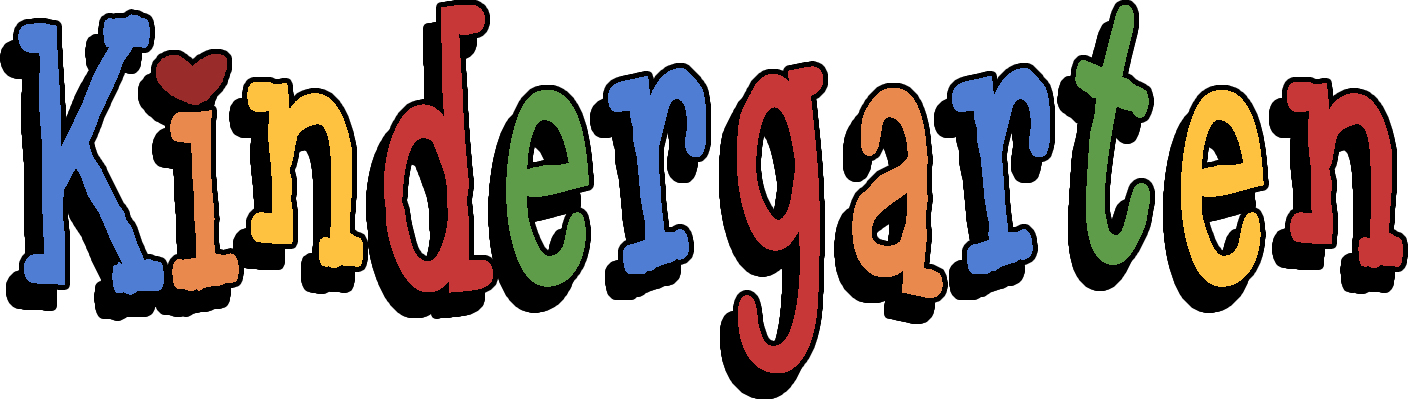      I would like to take this opportunity to let you know how excited I am to be your child’s teacher.  I am looking forward to getting to know your child and help them learn and grow.     To let you know a little about myself:  I was born in San Angelo, graduated from Wall High School and then attended Angelo State University. While at ASU, I earned a bachelor’s degree in Special Education. My husband and I have been married for 32 years and we have 6 children. Our youngest daughter will be a Freshman at Trinity.   Our granddaughter also lives with us, and she will be in the second grade.       I hope that your child comes to school every day, excited to learn.  In order to keep communications open, your child will bring home a folder every day.  In our classroom we have a behavior clip-chart and each night you will initial the color that your child ended the day on.  There will also be a place for notes between parents and myself. Please write down any concerns or questions you might have for me. I will be checking this daily.     Kindergarten is a time for children to have fun while they learn. It is my hope that your child learns something new every day and is excited to share that with you. Please read over the handbook and feel free to contact me at school, through Seesaw, or by email if you have any questions or concerns. The school phone number is 325-947-1275 and my email is jessica.lankford314@gmail.comMrs. Jessica Lankford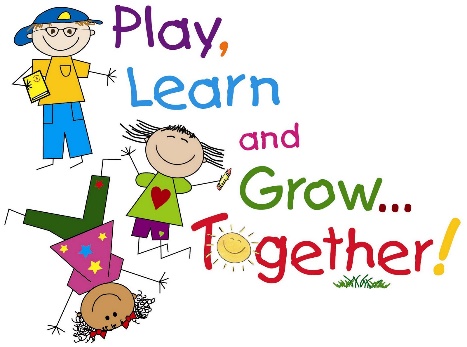 